	Liverpool John Moores University Faculty of Arts, Professional and Social Studies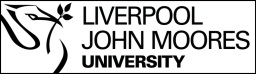 PGCE Secondary School Direct Salaried Route [Term 1] PLACEMENT EXPERIENCE REVIEW FORM MID-TERM (Term 1)ORIENTATION AND DEVELOPING TEACHING AND LEARNINGExperiences so far:Indicate Number of daysTick appropriate boxTick appropriate boxesInvolvement in other Placement Experiences (including EAL, SEN, Diversity, PHSCE)Other Experiences still to be targeted (including EAL, SEN, Diversity)Before Completing this form, please read the following:Placement Expectations:The ITE curriculum has focused on the professional values, responsibilities, and statutory duties of teachers (including child protection.)It includes principles for effective classroom management; an understanding of how pupils learn and its impact on lesson design and the auditing and development of appropriate subject knowledge.They will consider the application of their emerging subject knowledge, skills and understanding within the school’s curriculum framework, and identify and address gaps.They should be responding to advice and feedback and be able to evaluate and reflect, so that they improve their understanding and practice.Indicate 3 key areas of strength and 3 specific areas for development so far. Refer to the Mentor Curriculum Guide and weekly discussions to identify suitable foci.The student teacher MUST upload their review form to their QTS file and send a copy of the completed form to their LJMU Liaison Tutor/Personal Tutor.Name of ITT Mentor completing the review form:Name of ITT Mentor completing the review form:Name of Professional MentorDate Student Teacher Name:  Student Teacher Name: School/Establishment:School/Establishment:School/Establishment:KSYear Group/ClassSubject/Topic/Activity KSYear Group/ClassSubject/Topic/ActivityAttendanceNo. of days:Out of a possible number of days:PunctualityGoodSatisfactoryUnsatisfactoryForm TutorStaff MeetingsIn-service TrainingParents’ EveningsSummary of experiences and learning gained so far by the student teacher:Comment on the student teacher’s progress so far:P2:  Personal and Professional Conduct P2:  Personal and Professional Conduct P2:  Personal and Professional Conduct P2:  Personal and Professional Conduct P2:  Personal and Professional Conduct P2:  Personal and Professional Conduct P2iTeachers uphold public trust in the profession and maintain high standards of ethics and behaviour, within and outside schoolYESNOP2iiTeachers must have a proper and professional regard for the ethos, policies and practices of the school in which they teachYESNOP2iiiTeachers must have an understanding of, and always act within, the statutory frameworks which set out their professional duties and responsibilitiesYESNOIf NO, please state the reasons clearly below:If NO, please state the reasons clearly below:If NO, please state the reasons clearly below:If NO, please state the reasons clearly below:If NO, please state the reasons clearly below:If NO, please state the reasons clearly below:Student teacher comment (optional):Overall status at this review pointProgress  ASF to progress Fail* If you feel there are significant concerns at this early stage, and the student teacher needs to be placed on an intervention action plan (Additional Support Framework) to progress, please indicate the specific areas of concern here and inform your LJMU Liaison Tutor:* If you feel there are significant concerns at this early stage, and the student teacher needs to be placed on an intervention action plan (Additional Support Framework) to progress, please indicate the specific areas of concern here and inform your LJMU Liaison Tutor:* If you feel there are significant concerns at this early stage, and the student teacher needs to be placed on an intervention action plan (Additional Support Framework) to progress, please indicate the specific areas of concern here and inform your LJMU Liaison Tutor:* If you feel there are significant concerns at this early stage, and the student teacher needs to be placed on an intervention action plan (Additional Support Framework) to progress, please indicate the specific areas of concern here and inform your LJMU Liaison Tutor:* If you feel there are significant concerns at this early stage, and the student teacher needs to be placed on an intervention action plan (Additional Support Framework) to progress, please indicate the specific areas of concern here and inform your LJMU Liaison Tutor:* If you feel there are significant concerns at this early stage, and the student teacher needs to be placed on an intervention action plan (Additional Support Framework) to progress, please indicate the specific areas of concern here and inform your LJMU Liaison Tutor:* If you feel there are significant concerns at this early stage, and the student teacher needs to be placed on an intervention action plan (Additional Support Framework) to progress, please indicate the specific areas of concern here and inform your LJMU Liaison Tutor:3 key strengths so far:3 specific areas for development: